PROTOKÓŁ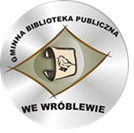 GMINNEGO KONKURSU PLASTYCZNEGO„PISANKA WIELKANOCNA”z dnia 01.04.2022r.Komisja konkursowa w składzie:Joanna Kozica – dyrektor Gminnej Biblioteki Publicznej we WróblewieLilianna Drytkiewicz – zastępca Wójta Gminy WróblewKrystyna Kopytek – kierownik Gminnego Ośrodka Pomocy Społecznej we WróblewieKatarzyna Gradzik-Pokora –główna  księgowa Gminnej Biblioteki Publicznej we WróblewieMałgorzata Pokora – młodszy bibliotekarz w Gminnej Bibliotece Publicznej we WróblewieAnna Jura – instruktor w Gminnym Ośrodku Kultury we Wróblewiepo dokonaniu oceny prac wyłoniła laureatów w trzech kategoriach wiekowych:Członkowie komisji:Joanna KozicaLilianna DrytkiewiczKrystyna KopytekKatarzyna Gradzik-PokoraMałgorzata PokoraAnna JuraLp.UczeńMiejsceKategoria I1.Justyna Pośpiech  Przedszkole im. Wróbelka Elemelka weWróblewieI2.Izabela Tomaszak           SP Charłupia WielkaII3.Amelia Rybak                  SP Charłupia WielkaIIIKategoria II1.Alicja Pietrzak                 SP WróblewI2.Anna Olejnik                   SP WągłczewII3.Gabriela Jankowska      SP WróblewIII4.Maja Delikowska           SP Wróblewwyróżnienie5.Angelika Ostrowska      SP Słomków Mokrywyróżnienie6.Jan Tomaszak                 SP Charłupia WielkawyróżnienieKategoria III1.Łukasz Paszkiewicz       SP Charłupia WielkaI2.Maja Durdyn                 SP Charłupia WielkaII3.Szymon Wróbel            SP  WróblewIII4.Zuzanna Weszczak        SP Wągłczewwyróżnienie